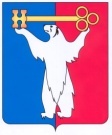 АДМИНИСТРАЦИЯ ГОРОДА НОРИЛЬСКАКРАСНОЯРСКОГО КРАЯРАСПОРЯЖЕНИЕ21.05.2021 	 г. Норильск                                            № 2487О создании рабочей группы по вопросам расселения здания детской поликлиники КГБУЗ «Норильская городская поликлиника № 2», расположенного по адресу:                           г. Норильск, район Талнах, ул. Федоровского, д. 13,           На основании результатов проведенного геотехнического мониторинга состояния строительных конструкций зданий и грунтов объектов КГБУЗ «Норильская городская поликлиника № 2»,Создать под моим председательством рабочую группу по вопросам расселения здания детской поликлиники КГБУЗ «Норильская городская поликлиника № 2», расположенного по адресу: г. Норильск, район Талнах,                  ул. Федоровского, д. 13, и утвердить ее состав (далее – рабочая группа) (прилагается).2.	Поручить рабочей группе оперативное решение вопросов, связанных с организацией расселения здания детской поликлиники КГБУЗ «Норильская городская поликлиника № 2», расположенного по адресу: г. Норильск, район Талнах, ул. Федоровского, д. 13.3.	Опубликовать настоящее распоряжение в газете «Заполярная правда» и разместить его на официальном сайте муниципального образования город Норильск.4.	Контроль настоящего распоряжения оставляю за собой.Глава города Норильска                                                                                  Д.В. КарасевУТВЕРЖДЕНраспоряжением Администрациигорода Норильскаот 21.05.2021 № 2487СОСТАВрабочей группы по вопросам расселения здания детской поликлиники                              КГБУЗ «Норильская городская поликлиника № 2», расположенного по адресу:                   г. Норильск, район Талнах, ул. Федоровского, д. 13КарасевДмитрий Владимирович-Глава города Норильска, председатель рабочей группыКоростелеваНаталья Михайловна-заместитель Главы города Норильска по социальной политике, заместитель председателя рабочей группыКрасовский Роман Игоревич-заместитель Главы города Норильска по территориальному развитию, заместитель председателя рабочей группыУкраинцев Александр Анатольевич-заместитель министра здравоохранения Красноярского края, заместитель председателя рабочей группы ( по согласованию)Занина Татьяна Анатольевна  главный специалист отдела контроля и организации работы руководителей Управления обеспечения деятельности Администрации города Норильска, секретарь рабочей группыЧлены рабочей группы:Члены рабочей группы:Члены рабочей группы:Кавтеладзе Коба Иосифович-руководитель территориального отдела в городе Норильске министерства здравоохранения Красноярского края (по согласованию)КрючковИван Сергеевич-главный врач КГБУЗ «Норильская межрайонная поликлиника № 1» (по согласованию)КупреенкоКонстантин Васильевич-заместитель Главы города Норильска по городскому хозяйствуНикитинаТатьяна Михайловна -заместитель Главы города Норильска по земельно-имущественным отношениям и развитию предпринимательстваСамородовДмитрий Владимирович-начальник МКУ «Управление капитальных ремонтов и строительства»СоловиенкоИгорь Александрович-и.о. главного врача КГБУЗ «Норильская городская поликлиника № 2» (по согласованию)ЧумляковСергей Викторович -главный врач КГАУЗ «Норильская городская стоматологическая поликлиника» (по согласованию)ШаталоваВалерия Вадимовна -и.о. начальника Правового управления Администрации города Норильска   ШевченкоМихаил Федорович - начальник Талнахского территориального управленияЩукин Вячеслав Анатольевич-заместитель Директора ЗФ ПАО ГМК «Норильский никель» по региональной политике и корпоративным проектам (по согласованию)